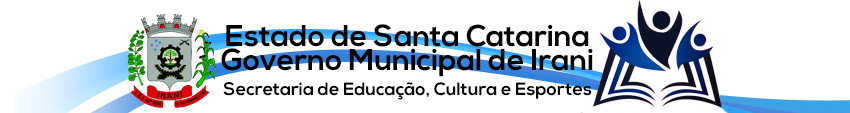 CHAMADA  05/2021CONVOCAÇÃO DO EDITAL DO PROCESSO SELETIVO 001/2019 COM VIGÊNCIA PARA O ANO 2021A SECRETARIA MUNICIPAL DE EDUCAÇÃO CULTURA E ESPORTES, CONVOCA A TODOS OS INSCRITOS NO PROCESSO SELETIVO 001/2019, COM VIGÊNCIA PARA 2021, DE ACORDO COM A LEI COMPLEMENTAR Nº 107, DE 18 DE JUNHO DE PARA A ESCOLHA DE AULA, CONFORME CRONOGRAMA ABAIXO:ARTES                                       ENSINO FUNDAMENTAL I LOCAL = Secretaria Municipal de Educação	DIA = 23/03/2021HORÁRIO = 7h30minAs vagas serão disponibilizadas para os candidatos inscritos no processo seletivo 001/2019, com vigência para 2021, homologada na data de 14/06/2019.Os inscritos na área de Artes e Ensino Fundamental I que tiverem interesse em assumir as vagas em CARÁTER TEMPORÁRIO, deverão comparecer na data acima mencionada, sendo que a escolha se dará conforme classificação do processo seletivo.Os candidatos também serão convocados via e-mail, conforme endereço informado no ato da inscrição e de acordo com o item 16.1 do edital do Processo Seletivo 001/2019 da Secretaria de Educação Cultura e Esporte e também será disponibilizado o edital via Facebook da Educação e Facebook da Prefeitura Municipal de Irani.Observação: Não comparecendo nenhum candidato na convocação da chamada do seletivo acima citado, será feita, neste mesmo dia, uma Chamada Pública às 7h45min, na sala da Secretaria de Educação.Serão obedecidos os seguintes critérios de classificação:2) CLASSIFICAÇÃO Graduação na área específica; Pós-graduação loto sensu na área específica ou afim;   Mestrado na área específica ou afim; Doutorado na área específica ou afim; Cursando na área específica ou afim;   Maior tempo de serviço na área especifica ou afim, exercido na iniciativa   pública ou privada, devidamente comprovados. Graduado em curso superior na área da educação; Cursando curso superior na área da educação;Magistério;Ensino Médio Em caso de empate, maior tempo de serviço no magistério.Irani - SC, 22 de março de 2021._______________________________________________MARIA INEZ DE BASTIANI                                Secretária Municipal de Educação, CulturaTOTAL DE VAGASESCOLASCARGA HORÁRIATURNOTIPO DE VAGAOBSERVAÇÃO01 vagaEBM Sebastião Rodrigues de SouzaCreche Sonho Magico 30 horasMatutino e vespertinoVaga vinculada Atestado23/03/21 a 01/04/21TOTAL DE VAGASESCOLASCARGA HORÁRIATURNOTIPO DE VAGA OBSERVAÇÃO01 vagaEBM Sebastião Rodrigues de Souza20 horasvespertinoVaga vinculadaAtestado23/03/21a26/03/21